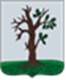 Российская ФедерацияБРЯНСКАЯ ОБЛАСТЬСОВЕТ НАРОДНЫХ ДЕПУТАТОВ СТАРОДУБСКОГО МУНИЦИПАЛЬНОГО ОКРУГАРЕШЕНИЕОт «22» апреля 2022 г.  №  218  г. СтародубО предоставлении нежилых помещений в безвозмездное пользование ГБУЗ «Стародубская центральная районная больница» В соответствии со ст. 51 Федерального закона от 06.10.2003 № 131-ФЗ  «Об общих принципах организации местного самоуправления в Российской Федерации», п. 2 ч. 1 ст. 17.1 Федерального закона от 26.07.2006  г. № 135-ФЗ «О защите конкуренции», пункта 7.4. положения «О владении, пользовании и распоряжении муниципальным имуществом муниципального образования городской округ «Город Стародуб»», утвержденного решением Совета народных депутатов города Стародуба от 30.12.2009 №128 (в ред. от 28.09.2020 №187), на основании писем главного врача  ГБУЗ «Стародубская ЦРБ» В.О. Задорожного и и.о. директора муниципального бюджетного учреждения культуры «Стародубский центральный Дом культуры»  Сеньковой Н.А., Совет народных депутатов Стародубского муниципального округа Брянской области решил:    1. Предоставить в безвозмездное пользование государственному бюджетному учреждению здравоохранения «Стародубская центральная районная больница» нежилые помещения  №14,15,16,17,18 общей площадью 46,7 кв.м., находящиеся в нежилом здании, наименование: Дом культуры, кадастровый номер 32:23:0010103:175, расположенном по адресу: Брянская область, Стародубский район, с. Запольские Халеевичи, ул. Комсомольская, д. 10,  для размещения фельдшерско-акушерского пункта сроком на 11 месяцев с возмещением расходов за коммунальные услуги.2. Настоящее решение вступает в силу с момента его официального опубликования.Глава Стародубского муниципального округа						       Н.Н. Тамилин